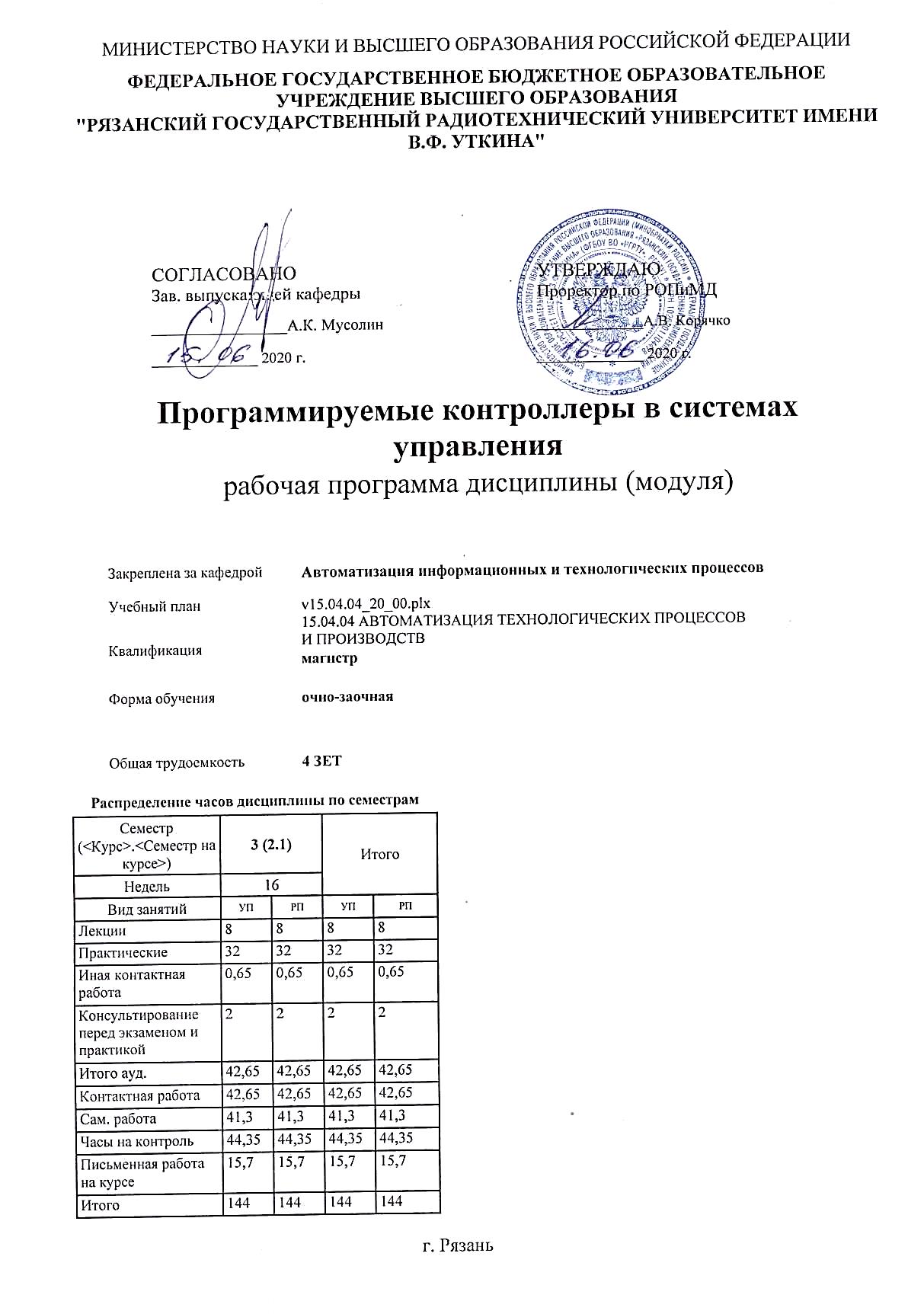 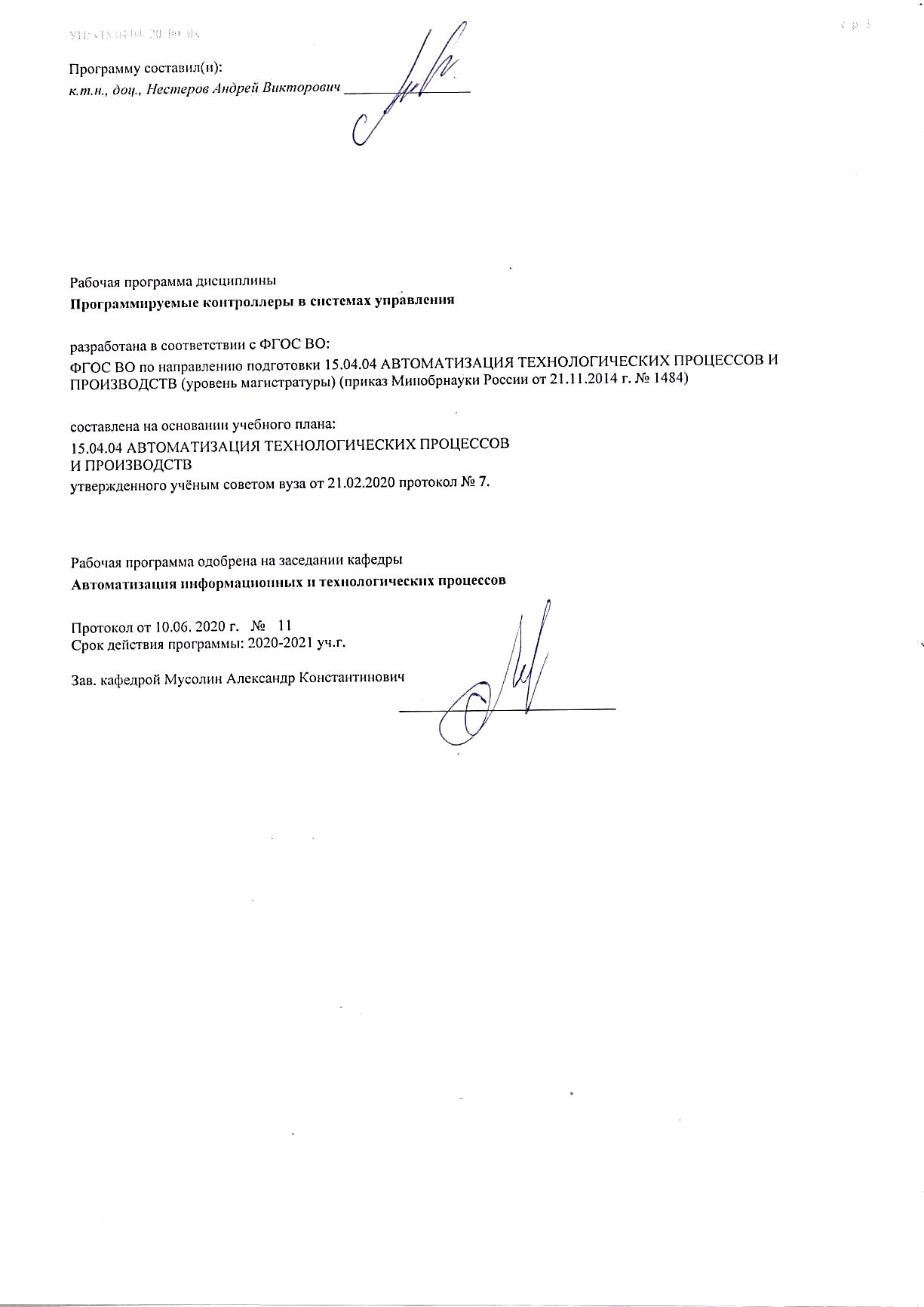 УП: v15.04.04_20_00.plxУП: v15.04.04_20_00.plxстр. 4Визирование РПД для исполнения в очередном учебном годуВизирование РПД для исполнения в очередном учебном годуВизирование РПД для исполнения в очередном учебном годуВизирование РПД для исполнения в очередном учебном годуРабочая программа пересмотрена, обсуждена и одобрена дляисполнения в 2021-2022 учебном году на заседании кафедрыРабочая программа пересмотрена, обсуждена и одобрена дляисполнения в 2021-2022 учебном году на заседании кафедрыРабочая программа пересмотрена, обсуждена и одобрена дляисполнения в 2021-2022 учебном году на заседании кафедрыРабочая программа пересмотрена, обсуждена и одобрена дляисполнения в 2021-2022 учебном году на заседании кафедрыАвтоматизация информационных и технологических процессовАвтоматизация информационных и технологических процессовАвтоматизация информационных и технологических процессовАвтоматизация информационных и технологических процессовПротокол от  __ __________ 2021 г.  №  __Зав. кафедрой _______________________________________Протокол от  __ __________ 2021 г.  №  __Зав. кафедрой _______________________________________Протокол от  __ __________ 2021 г.  №  __Зав. кафедрой _______________________________________Визирование РПД для исполнения в очередном учебном годуВизирование РПД для исполнения в очередном учебном годуВизирование РПД для исполнения в очередном учебном годуВизирование РПД для исполнения в очередном учебном годуРабочая программа пересмотрена, обсуждена и одобрена дляисполнения в 2022-2023 учебном году на заседании кафедрыРабочая программа пересмотрена, обсуждена и одобрена дляисполнения в 2022-2023 учебном году на заседании кафедрыРабочая программа пересмотрена, обсуждена и одобрена дляисполнения в 2022-2023 учебном году на заседании кафедрыРабочая программа пересмотрена, обсуждена и одобрена дляисполнения в 2022-2023 учебном году на заседании кафедрыАвтоматизация информационных и технологических процессовАвтоматизация информационных и технологических процессовАвтоматизация информационных и технологических процессовАвтоматизация информационных и технологических процессовПротокол от  __ __________ 2022 г.  №  __Зав. кафедрой _______________________________________Протокол от  __ __________ 2022 г.  №  __Зав. кафедрой _______________________________________Протокол от  __ __________ 2022 г.  №  __Зав. кафедрой _______________________________________Визирование РПД для исполнения в очередном учебном годуВизирование РПД для исполнения в очередном учебном годуВизирование РПД для исполнения в очередном учебном годуВизирование РПД для исполнения в очередном учебном годуРабочая программа пересмотрена, обсуждена и одобрена дляисполнения в 2023-2024 учебном году на заседании кафедрыРабочая программа пересмотрена, обсуждена и одобрена дляисполнения в 2023-2024 учебном году на заседании кафедрыРабочая программа пересмотрена, обсуждена и одобрена дляисполнения в 2023-2024 учебном году на заседании кафедрыРабочая программа пересмотрена, обсуждена и одобрена дляисполнения в 2023-2024 учебном году на заседании кафедрыАвтоматизация информационных и технологических процессовАвтоматизация информационных и технологических процессовАвтоматизация информационных и технологических процессовАвтоматизация информационных и технологических процессовПротокол от  __ __________ 2023 г.  №  __Зав. кафедрой _______________________________________Протокол от  __ __________ 2023 г.  №  __Зав. кафедрой _______________________________________Протокол от  __ __________ 2023 г.  №  __Зав. кафедрой _______________________________________Визирование РПД для исполнения в очередном учебном годуВизирование РПД для исполнения в очередном учебном годуВизирование РПД для исполнения в очередном учебном годуВизирование РПД для исполнения в очередном учебном годуРабочая программа пересмотрена, обсуждена и одобрена дляисполнения в 2024-2025 учебном году на заседании кафедрыРабочая программа пересмотрена, обсуждена и одобрена дляисполнения в 2024-2025 учебном году на заседании кафедрыРабочая программа пересмотрена, обсуждена и одобрена дляисполнения в 2024-2025 учебном году на заседании кафедрыРабочая программа пересмотрена, обсуждена и одобрена дляисполнения в 2024-2025 учебном году на заседании кафедрыАвтоматизация информационных и технологических процессовАвтоматизация информационных и технологических процессовАвтоматизация информационных и технологических процессовАвтоматизация информационных и технологических процессовПротокол от  __ __________ 2024 г.  №  __Зав. кафедрой __________________________________________Протокол от  __ __________ 2024 г.  №  __Зав. кафедрой __________________________________________Протокол от  __ __________ 2024 г.  №  __Зав. кафедрой __________________________________________УП: v15.04.04_20_00.plxУП: v15.04.04_20_00.plxУП: v15.04.04_20_00.plxстр. 51. ЦЕЛИ ОСВОЕНИЯ ДИСЦИПЛИНЫ (МОДУЛЯ)1. ЦЕЛИ ОСВОЕНИЯ ДИСЦИПЛИНЫ (МОДУЛЯ)1. ЦЕЛИ ОСВОЕНИЯ ДИСЦИПЛИНЫ (МОДУЛЯ)1. ЦЕЛИ ОСВОЕНИЯ ДИСЦИПЛИНЫ (МОДУЛЯ)1. ЦЕЛИ ОСВОЕНИЯ ДИСЦИПЛИНЫ (МОДУЛЯ)1.1Целью изучения дисциплины является освоение принципов применения программируемых контроллеров в системах управления.Целью изучения дисциплины является освоение принципов применения программируемых контроллеров в системах управления.Целью изучения дисциплины является освоение принципов применения программируемых контроллеров в системах управления.Целью изучения дисциплины является освоение принципов применения программируемых контроллеров в системах управления.1.2Основные задачи освоения учебной дисциплины:Основные задачи освоения учебной дисциплины:Основные задачи освоения учебной дисциплины:Основные задачи освоения учебной дисциплины:1.31.Изучение областей применения контроллеров;1.Изучение областей применения контроллеров;1.Изучение областей применения контроллеров;1.Изучение областей применения контроллеров;1.42.Овладение техникой программирования контроллеров;2.Овладение техникой программирования контроллеров;2.Овладение техникой программирования контроллеров;2.Овладение техникой программирования контроллеров;1.53.Систематизация и закрепление практических навыков и умений по программированию контроллеров для решения конкретных задач.3.Систематизация и закрепление практических навыков и умений по программированию контроллеров для решения конкретных задач.3.Систематизация и закрепление практических навыков и умений по программированию контроллеров для решения конкретных задач.3.Систематизация и закрепление практических навыков и умений по программированию контроллеров для решения конкретных задач.2. МЕСТО ДИСЦИПЛИНЫ (МОДУЛЯ) В СТРУКТУРЕ ОБРАЗОВАТЕЛЬНОЙ ПРОГРАММЫ2. МЕСТО ДИСЦИПЛИНЫ (МОДУЛЯ) В СТРУКТУРЕ ОБРАЗОВАТЕЛЬНОЙ ПРОГРАММЫ2. МЕСТО ДИСЦИПЛИНЫ (МОДУЛЯ) В СТРУКТУРЕ ОБРАЗОВАТЕЛЬНОЙ ПРОГРАММЫ2. МЕСТО ДИСЦИПЛИНЫ (МОДУЛЯ) В СТРУКТУРЕ ОБРАЗОВАТЕЛЬНОЙ ПРОГРАММЫ2. МЕСТО ДИСЦИПЛИНЫ (МОДУЛЯ) В СТРУКТУРЕ ОБРАЗОВАТЕЛЬНОЙ ПРОГРАММЫЦикл (раздел) ОП:Цикл (раздел) ОП:Б1.ВБ1.ВБ1.В2.1Требования к предварительной подготовке обучающегося:Требования к предварительной подготовке обучающегося:Требования к предварительной подготовке обучающегося:Требования к предварительной подготовке обучающегося:2.1.1Автоматизация научных исследованийАвтоматизация научных исследованийАвтоматизация научных исследованийАвтоматизация научных исследований2.1.2Автоматизированное проектирование технологических процессов в машиностроенииАвтоматизированное проектирование технологических процессов в машиностроенииАвтоматизированное проектирование технологических процессов в машиностроенииАвтоматизированное проектирование технологических процессов в машиностроении2.1.3Базы данныхБазы данныхБазы данныхБазы данных2.1.4Интегрированные системы проектирования и управленияИнтегрированные системы проектирования и управленияИнтегрированные системы проектирования и управленияИнтегрированные системы проектирования и управления2.1.5Практика по получению профессиональных умений и опыта профессиональной деятельности (технологическая практика)Практика по получению профессиональных умений и опыта профессиональной деятельности (технологическая практика)Практика по получению профессиональных умений и опыта профессиональной деятельности (технологическая практика)Практика по получению профессиональных умений и опыта профессиональной деятельности (технологическая практика)2.1.6Промышленные роботыПромышленные роботыПромышленные роботыПромышленные роботы2.1.7Электромеханические системы в управлении технологическими процессамиЭлектромеханические системы в управлении технологическими процессамиЭлектромеханические системы в управлении технологическими процессамиЭлектромеханические системы в управлении технологическими процессами2.1.8Моделирование процессов и системМоделирование процессов и системМоделирование процессов и системМоделирование процессов и систем2.1.9Объектно-ориентированное программированиеОбъектно-ориентированное программированиеОбъектно-ориентированное программированиеОбъектно-ориентированное программирование2.1.10Теоретические основы автоматического управленияТеоретические основы автоматического управленияТеоретические основы автоматического управленияТеоретические основы автоматического управления2.2Дисциплины (модули) и практики, для которых освоение данной дисциплины (модуля) необходимо как предшествующее:Дисциплины (модули) и практики, для которых освоение данной дисциплины (модуля) необходимо как предшествующее:Дисциплины (модули) и практики, для которых освоение данной дисциплины (модуля) необходимо как предшествующее:Дисциплины (модули) и практики, для которых освоение данной дисциплины (модуля) необходимо как предшествующее:2.2.1CAD/CAM/CAE/CAPB/PDM - системыCAD/CAM/CAE/CAPB/PDM - системыCAD/CAM/CAE/CAPB/PDM - системыCAD/CAM/CAE/CAPB/PDM - системы2.2.2Автоматизированное проектирование информационных системАвтоматизированное проектирование информационных системАвтоматизированное проектирование информационных системАвтоматизированное проектирование информационных систем2.2.3Аддитивные технологииАддитивные технологииАддитивные технологииАддитивные технологии2.2.4Методы оптимизации технологических процессовМетоды оптимизации технологических процессовМетоды оптимизации технологических процессовМетоды оптимизации технологических процессов2.2.5Проектирование автоматизированных системПроектирование автоматизированных системПроектирование автоматизированных системПроектирование автоматизированных систем2.2.6Распределенные системы обработки информацииРаспределенные системы обработки информацииРаспределенные системы обработки информацииРаспределенные системы обработки информации2.2.7Научно-исследовательская работа (часть 2)Научно-исследовательская работа (часть 2)Научно-исследовательская работа (часть 2)Научно-исследовательская работа (часть 2)2.2.8Подготовка к защите и процедура защиты выпускной квалификационной работыПодготовка к защите и процедура защиты выпускной квалификационной работыПодготовка к защите и процедура защиты выпускной квалификационной работыПодготовка к защите и процедура защиты выпускной квалификационной работы3. КОМПЕТЕНЦИИ ОБУЧАЮЩЕГОСЯ, ФОРМИРУЕМЫЕ В РЕЗУЛЬТАТЕ ОСВОЕНИЯ ДИСЦИПЛИНЫ (МОДУЛЯ)3. КОМПЕТЕНЦИИ ОБУЧАЮЩЕГОСЯ, ФОРМИРУЕМЫЕ В РЕЗУЛЬТАТЕ ОСВОЕНИЯ ДИСЦИПЛИНЫ (МОДУЛЯ)3. КОМПЕТЕНЦИИ ОБУЧАЮЩЕГОСЯ, ФОРМИРУЕМЫЕ В РЕЗУЛЬТАТЕ ОСВОЕНИЯ ДИСЦИПЛИНЫ (МОДУЛЯ)3. КОМПЕТЕНЦИИ ОБУЧАЮЩЕГОСЯ, ФОРМИРУЕМЫЕ В РЕЗУЛЬТАТЕ ОСВОЕНИЯ ДИСЦИПЛИНЫ (МОДУЛЯ)3. КОМПЕТЕНЦИИ ОБУЧАЮЩЕГОСЯ, ФОРМИРУЕМЫЕ В РЕЗУЛЬТАТЕ ОСВОЕНИЯ ДИСЦИПЛИНЫ (МОДУЛЯ)ПК-4: способностью разрабатывать эскизные, технические и рабочие проекты автоматизированных и автоматических производств различного технологического и отраслевого назначения, технических средств и систем автоматизации управления, контроля, диагностики и испытаний, систем управления жизненным циклом продукции и ее качеством с использованием современных средств автоматизации проектирования, отечественного и зарубежного опыта разработки конкурентоспособной продукции, проводить технические расчеты по проектам, технико-экономический и функционально-стоимостной анализ эффективности проектов, оценивать их инновационный потенциал и рискиПК-4: способностью разрабатывать эскизные, технические и рабочие проекты автоматизированных и автоматических производств различного технологического и отраслевого назначения, технических средств и систем автоматизации управления, контроля, диагностики и испытаний, систем управления жизненным циклом продукции и ее качеством с использованием современных средств автоматизации проектирования, отечественного и зарубежного опыта разработки конкурентоспособной продукции, проводить технические расчеты по проектам, технико-экономический и функционально-стоимостной анализ эффективности проектов, оценивать их инновационный потенциал и рискиПК-4: способностью разрабатывать эскизные, технические и рабочие проекты автоматизированных и автоматических производств различного технологического и отраслевого назначения, технических средств и систем автоматизации управления, контроля, диагностики и испытаний, систем управления жизненным циклом продукции и ее качеством с использованием современных средств автоматизации проектирования, отечественного и зарубежного опыта разработки конкурентоспособной продукции, проводить технические расчеты по проектам, технико-экономический и функционально-стоимостной анализ эффективности проектов, оценивать их инновационный потенциал и рискиПК-4: способностью разрабатывать эскизные, технические и рабочие проекты автоматизированных и автоматических производств различного технологического и отраслевого назначения, технических средств и систем автоматизации управления, контроля, диагностики и испытаний, систем управления жизненным циклом продукции и ее качеством с использованием современных средств автоматизации проектирования, отечественного и зарубежного опыта разработки конкурентоспособной продукции, проводить технические расчеты по проектам, технико-экономический и функционально-стоимостной анализ эффективности проектов, оценивать их инновационный потенциал и рискиПК-4: способностью разрабатывать эскизные, технические и рабочие проекты автоматизированных и автоматических производств различного технологического и отраслевого назначения, технических средств и систем автоматизации управления, контроля, диагностики и испытаний, систем управления жизненным циклом продукции и ее качеством с использованием современных средств автоматизации проектирования, отечественного и зарубежного опыта разработки конкурентоспособной продукции, проводить технические расчеты по проектам, технико-экономический и функционально-стоимостной анализ эффективности проектов, оценивать их инновационный потенциал и риски.....Знать  современные программные средства автоматизации систем управления, их возможности и применение Знать  современные программные средства автоматизации систем управления, их возможности и применение Знать  современные программные средства автоматизации систем управления, их возможности и применение Знать  современные программные средства автоматизации систем управления, их возможности и применение Знать  современные программные средства автоматизации систем управления, их возможности и применение Уметь  разрабатывать проекты автоматизированных производств с использованием современных контроллеров Уметь  разрабатывать проекты автоматизированных производств с использованием современных контроллеров Уметь  разрабатывать проекты автоматизированных производств с использованием современных контроллеров Уметь  разрабатывать проекты автоматизированных производств с использованием современных контроллеров Уметь  разрабатывать проекты автоматизированных производств с использованием современных контроллеров Владеть  методикой применения современных программируемых контроллеров в системах управления различными производствами Владеть  методикой применения современных программируемых контроллеров в системах управления различными производствами Владеть  методикой применения современных программируемых контроллеров в системах управления различными производствами Владеть  методикой применения современных программируемых контроллеров в системах управления различными производствами Владеть  методикой применения современных программируемых контроллеров в системах управления различными производствами ПК-6: способностью осуществлять модернизацию и автоматизацию действующих и проектирование новых автоматизированных и автоматических производственных и технологических процессов с использованием автоматизированных средств и систем технологической подготовки производства, разрабатывать и практически реализовывать средства и системы автоматизации и управления различного назначенияПК-6: способностью осуществлять модернизацию и автоматизацию действующих и проектирование новых автоматизированных и автоматических производственных и технологических процессов с использованием автоматизированных средств и систем технологической подготовки производства, разрабатывать и практически реализовывать средства и системы автоматизации и управления различного назначенияПК-6: способностью осуществлять модернизацию и автоматизацию действующих и проектирование новых автоматизированных и автоматических производственных и технологических процессов с использованием автоматизированных средств и систем технологической подготовки производства, разрабатывать и практически реализовывать средства и системы автоматизации и управления различного назначенияПК-6: способностью осуществлять модернизацию и автоматизацию действующих и проектирование новых автоматизированных и автоматических производственных и технологических процессов с использованием автоматизированных средств и систем технологической подготовки производства, разрабатывать и практически реализовывать средства и системы автоматизации и управления различного назначенияПК-6: способностью осуществлять модернизацию и автоматизацию действующих и проектирование новых автоматизированных и автоматических производственных и технологических процессов с использованием автоматизированных средств и систем технологической подготовки производства, разрабатывать и практически реализовывать средства и системы автоматизации и управления различного назначения.....УП: v15.04.04_20_00.plxУП: v15.04.04_20_00.plxУП: v15.04.04_20_00.plxстр. 6Знать  возможности современных программных средств для автоматизации профессиональной деятельности Знать  возможности современных программных средств для автоматизации профессиональной деятельности Знать  возможности современных программных средств для автоматизации профессиональной деятельности Знать  возможности современных программных средств для автоматизации профессиональной деятельности Знать  возможности современных программных средств для автоматизации профессиональной деятельности Знать  возможности современных программных средств для автоматизации профессиональной деятельности Знать  возможности современных программных средств для автоматизации профессиональной деятельности Знать  возможности современных программных средств для автоматизации профессиональной деятельности Знать  возможности современных программных средств для автоматизации профессиональной деятельности Знать  возможности современных программных средств для автоматизации профессиональной деятельности Уметь  использовать программные средства для создания систем автоматизации различного назначения Уметь  использовать программные средства для создания систем автоматизации различного назначения Уметь  использовать программные средства для создания систем автоматизации различного назначения Уметь  использовать программные средства для создания систем автоматизации различного назначения Уметь  использовать программные средства для создания систем автоматизации различного назначения Уметь  использовать программные средства для создания систем автоматизации различного назначения Уметь  использовать программные средства для создания систем автоматизации различного назначения Уметь  использовать программные средства для создания систем автоматизации различного назначения Уметь  использовать программные средства для создания систем автоматизации различного назначения Уметь  использовать программные средства для создания систем автоматизации различного назначения Владеть  современными средствами разработки систем управления Владеть  современными средствами разработки систем управления Владеть  современными средствами разработки систем управления Владеть  современными средствами разработки систем управления Владеть  современными средствами разработки систем управления Владеть  современными средствами разработки систем управления Владеть  современными средствами разработки систем управления Владеть  современными средствами разработки систем управления Владеть  современными средствами разработки систем управления Владеть  современными средствами разработки систем управления ПК-16: способностью проводить математическое моделирование процессов, оборудования, средств и систем автоматизации, контроля, диагностики, испытаний и управления с использованием современных технологий научных исследований, разрабатывать алгоритмическое и программное обеспечение средств и систем автоматизации и управленияПК-16: способностью проводить математическое моделирование процессов, оборудования, средств и систем автоматизации, контроля, диагностики, испытаний и управления с использованием современных технологий научных исследований, разрабатывать алгоритмическое и программное обеспечение средств и систем автоматизации и управленияПК-16: способностью проводить математическое моделирование процессов, оборудования, средств и систем автоматизации, контроля, диагностики, испытаний и управления с использованием современных технологий научных исследований, разрабатывать алгоритмическое и программное обеспечение средств и систем автоматизации и управленияПК-16: способностью проводить математическое моделирование процессов, оборудования, средств и систем автоматизации, контроля, диагностики, испытаний и управления с использованием современных технологий научных исследований, разрабатывать алгоритмическое и программное обеспечение средств и систем автоматизации и управленияПК-16: способностью проводить математическое моделирование процессов, оборудования, средств и систем автоматизации, контроля, диагностики, испытаний и управления с использованием современных технологий научных исследований, разрабатывать алгоритмическое и программное обеспечение средств и систем автоматизации и управленияПК-16: способностью проводить математическое моделирование процессов, оборудования, средств и систем автоматизации, контроля, диагностики, испытаний и управления с использованием современных технологий научных исследований, разрабатывать алгоритмическое и программное обеспечение средств и систем автоматизации и управленияПК-16: способностью проводить математическое моделирование процессов, оборудования, средств и систем автоматизации, контроля, диагностики, испытаний и управления с использованием современных технологий научных исследований, разрабатывать алгоритмическое и программное обеспечение средств и систем автоматизации и управленияПК-16: способностью проводить математическое моделирование процессов, оборудования, средств и систем автоматизации, контроля, диагностики, испытаний и управления с использованием современных технологий научных исследований, разрабатывать алгоритмическое и программное обеспечение средств и систем автоматизации и управленияПК-16: способностью проводить математическое моделирование процессов, оборудования, средств и систем автоматизации, контроля, диагностики, испытаний и управления с использованием современных технологий научных исследований, разрабатывать алгоритмическое и программное обеспечение средств и систем автоматизации и управленияПК-16: способностью проводить математическое моделирование процессов, оборудования, средств и систем автоматизации, контроля, диагностики, испытаний и управления с использованием современных технологий научных исследований, разрабатывать алгоритмическое и программное обеспечение средств и систем автоматизации и управления..........Знать  основные принципы разработки систем управления Знать  основные принципы разработки систем управления Знать  основные принципы разработки систем управления Знать  основные принципы разработки систем управления Знать  основные принципы разработки систем управления Знать  основные принципы разработки систем управления Знать  основные принципы разработки систем управления Знать  основные принципы разработки систем управления Знать  основные принципы разработки систем управления Знать  основные принципы разработки систем управления Уметь  использовать программируемые контроллеры для создания проектов по автоматизации производства Уметь  использовать программируемые контроллеры для создания проектов по автоматизации производства Уметь  использовать программируемые контроллеры для создания проектов по автоматизации производства Уметь  использовать программируемые контроллеры для создания проектов по автоматизации производства Уметь  использовать программируемые контроллеры для создания проектов по автоматизации производства Уметь  использовать программируемые контроллеры для создания проектов по автоматизации производства Уметь  использовать программируемые контроллеры для создания проектов по автоматизации производства Уметь  использовать программируемые контроллеры для создания проектов по автоматизации производства Уметь  использовать программируемые контроллеры для создания проектов по автоматизации производства Уметь  использовать программируемые контроллеры для создания проектов по автоматизации производства Владеть  современными средствами проектировании систем автоматизации технологических процессов Владеть  современными средствами проектировании систем автоматизации технологических процессов Владеть  современными средствами проектировании систем автоматизации технологических процессов Владеть  современными средствами проектировании систем автоматизации технологических процессов Владеть  современными средствами проектировании систем автоматизации технологических процессов Владеть  современными средствами проектировании систем автоматизации технологических процессов Владеть  современными средствами проектировании систем автоматизации технологических процессов Владеть  современными средствами проектировании систем автоматизации технологических процессов Владеть  современными средствами проектировании систем автоматизации технологических процессов Владеть  современными средствами проектировании систем автоматизации технологических процессов В результате освоения дисциплины (модуля) обучающийся долженВ результате освоения дисциплины (модуля) обучающийся долженВ результате освоения дисциплины (модуля) обучающийся долженВ результате освоения дисциплины (модуля) обучающийся долженВ результате освоения дисциплины (модуля) обучающийся долженВ результате освоения дисциплины (модуля) обучающийся долженВ результате освоения дисциплины (модуля) обучающийся долженВ результате освоения дисциплины (модуля) обучающийся долженВ результате освоения дисциплины (модуля) обучающийся долженВ результате освоения дисциплины (модуля) обучающийся должен3.1Знать:Знать:Знать:Знать:Знать:Знать:Знать:Знать:Знать:3.1.11. Современные программные средства автоматизации систем управления, их возможности и применение;1. Современные программные средства автоматизации систем управления, их возможности и применение;1. Современные программные средства автоматизации систем управления, их возможности и применение;1. Современные программные средства автоматизации систем управления, их возможности и применение;1. Современные программные средства автоматизации систем управления, их возможности и применение;1. Современные программные средства автоматизации систем управления, их возможности и применение;1. Современные программные средства автоматизации систем управления, их возможности и применение;1. Современные программные средства автоматизации систем управления, их возможности и применение;1. Современные программные средства автоматизации систем управления, их возможности и применение;3.1.22. Возможности современных программных средств для автоматизации профессиональной деятельности;2. Возможности современных программных средств для автоматизации профессиональной деятельности;2. Возможности современных программных средств для автоматизации профессиональной деятельности;2. Возможности современных программных средств для автоматизации профессиональной деятельности;2. Возможности современных программных средств для автоматизации профессиональной деятельности;2. Возможности современных программных средств для автоматизации профессиональной деятельности;2. Возможности современных программных средств для автоматизации профессиональной деятельности;2. Возможности современных программных средств для автоматизации профессиональной деятельности;2. Возможности современных программных средств для автоматизации профессиональной деятельности;3.1.33. Основные принципы разработки систем управления.3. Основные принципы разработки систем управления.3. Основные принципы разработки систем управления.3. Основные принципы разработки систем управления.3. Основные принципы разработки систем управления.3. Основные принципы разработки систем управления.3. Основные принципы разработки систем управления.3. Основные принципы разработки систем управления.3. Основные принципы разработки систем управления.3.2Уметь:Уметь:Уметь:Уметь:Уметь:Уметь:Уметь:Уметь:Уметь:3.2.11.Разрабатывать проекты автоматизированных производств с использованием современных контроллеров;1.Разрабатывать проекты автоматизированных производств с использованием современных контроллеров;1.Разрабатывать проекты автоматизированных производств с использованием современных контроллеров;1.Разрабатывать проекты автоматизированных производств с использованием современных контроллеров;1.Разрабатывать проекты автоматизированных производств с использованием современных контроллеров;1.Разрабатывать проекты автоматизированных производств с использованием современных контроллеров;1.Разрабатывать проекты автоматизированных производств с использованием современных контроллеров;1.Разрабатывать проекты автоматизированных производств с использованием современных контроллеров;1.Разрабатывать проекты автоматизированных производств с использованием современных контроллеров;3.2.22.Использовать программные средства для создания систем автоматизации различного назначения;2.Использовать программные средства для создания систем автоматизации различного назначения;2.Использовать программные средства для создания систем автоматизации различного назначения;2.Использовать программные средства для создания систем автоматизации различного назначения;2.Использовать программные средства для создания систем автоматизации различного назначения;2.Использовать программные средства для создания систем автоматизации различного назначения;2.Использовать программные средства для создания систем автоматизации различного назначения;2.Использовать программные средства для создания систем автоматизации различного назначения;2.Использовать программные средства для создания систем автоматизации различного назначения;3.2.33.Использовать программируемые контроллеры для создания проектов по автоматизации производства.3.Использовать программируемые контроллеры для создания проектов по автоматизации производства.3.Использовать программируемые контроллеры для создания проектов по автоматизации производства.3.Использовать программируемые контроллеры для создания проектов по автоматизации производства.3.Использовать программируемые контроллеры для создания проектов по автоматизации производства.3.Использовать программируемые контроллеры для создания проектов по автоматизации производства.3.Использовать программируемые контроллеры для создания проектов по автоматизации производства.3.Использовать программируемые контроллеры для создания проектов по автоматизации производства.3.Использовать программируемые контроллеры для создания проектов по автоматизации производства.3.3Владеть:Владеть:Владеть:Владеть:Владеть:Владеть:Владеть:Владеть:Владеть:3.3.11.Методикой применения современных программируемых контроллеров в системах управления различными производствами;1.Методикой применения современных программируемых контроллеров в системах управления различными производствами;1.Методикой применения современных программируемых контроллеров в системах управления различными производствами;1.Методикой применения современных программируемых контроллеров в системах управления различными производствами;1.Методикой применения современных программируемых контроллеров в системах управления различными производствами;1.Методикой применения современных программируемых контроллеров в системах управления различными производствами;1.Методикой применения современных программируемых контроллеров в системах управления различными производствами;1.Методикой применения современных программируемых контроллеров в системах управления различными производствами;1.Методикой применения современных программируемых контроллеров в системах управления различными производствами;3.3.22.Cовременными средствами разработки систем управления;2.Cовременными средствами разработки систем управления;2.Cовременными средствами разработки систем управления;2.Cовременными средствами разработки систем управления;2.Cовременными средствами разработки систем управления;2.Cовременными средствами разработки систем управления;2.Cовременными средствами разработки систем управления;2.Cовременными средствами разработки систем управления;2.Cовременными средствами разработки систем управления;3.3.33.Cовременными средствами проектировании систем автоматизации технологических процессов.3.Cовременными средствами проектировании систем автоматизации технологических процессов.3.Cовременными средствами проектировании систем автоматизации технологических процессов.3.Cовременными средствами проектировании систем автоматизации технологических процессов.3.Cовременными средствами проектировании систем автоматизации технологических процессов.3.Cовременными средствами проектировании систем автоматизации технологических процессов.3.Cовременными средствами проектировании систем автоматизации технологических процессов.3.Cовременными средствами проектировании систем автоматизации технологических процессов.3.Cовременными средствами проектировании систем автоматизации технологических процессов.4. СТРУКТУРА И СОДЕРЖАНИЕ ДИСЦИПЛИНЫ (МОДУЛЯ)4. СТРУКТУРА И СОДЕРЖАНИЕ ДИСЦИПЛИНЫ (МОДУЛЯ)4. СТРУКТУРА И СОДЕРЖАНИЕ ДИСЦИПЛИНЫ (МОДУЛЯ)4. СТРУКТУРА И СОДЕРЖАНИЕ ДИСЦИПЛИНЫ (МОДУЛЯ)4. СТРУКТУРА И СОДЕРЖАНИЕ ДИСЦИПЛИНЫ (МОДУЛЯ)4. СТРУКТУРА И СОДЕРЖАНИЕ ДИСЦИПЛИНЫ (МОДУЛЯ)4. СТРУКТУРА И СОДЕРЖАНИЕ ДИСЦИПЛИНЫ (МОДУЛЯ)4. СТРУКТУРА И СОДЕРЖАНИЕ ДИСЦИПЛИНЫ (МОДУЛЯ)4. СТРУКТУРА И СОДЕРЖАНИЕ ДИСЦИПЛИНЫ (МОДУЛЯ)4. СТРУКТУРА И СОДЕРЖАНИЕ ДИСЦИПЛИНЫ (МОДУЛЯ)Код занятияКод занятияНаименование разделов и тем /вид занятия/Наименование разделов и тем /вид занятия/Семестр / КурсЧасовКомпетен-цииЛитератураФорма контроляФорма контроляРаздел 1. Обзор логических контроллеров и языков программированияРаздел 1. Обзор логических контроллеров и языков программирования1.11.1Особенности логических контроллеров. Обзор языков программирования. /Тема/Особенности логических контроллеров. Обзор языков программирования. /Тема/301.21.2/Лек//Лек/32ПК-4 ПК-6Л1.1 Л1.2 Л1.3Л2.1 Л2.2 Л2.31.31.3/Ср//Ср/35ПК-4 ПК-6Л1.1 Л1.2 Л1.3Л2.1 Л2.2 Л2.31.41.4Языки релейно-контактных схем и список инструкций /Тема/Языки релейно-контактных схем и список инструкций /Тема/301.51.5/Лек//Лек/32ПК-4 ПК-6Л1.1 Л1.2 Л1.3Л2.1 Л2.2 Л2.3Э1 Э2 Э3 Э41.61.6/Пр//Пр/32ПК-4 ПК-6Л3.1 Л3.2Э1 Э2 Э3 Э41.71.7/Ср//Ср/36ПК-4 ПК-6Л1.1 Л1.2 Л1.3Л2.1 Л2.2 Л2.3Э1 Э2 Э3 Э41.81.8/Кнс//Кнс/30,5ПК-4 ПК-6УП: v15.04.04_20_00.plxУП: v15.04.04_20_00.plxстр. 71.9Язык функционально-блоковых диаграмм /Тема/Язык функционально-блоковых диаграмм /Тема/301.10/Лек//Лек/32ПК-4 ПК-6Л1.1 Л1.2 Л1.3Л2.1 Л2.2 Л2.3Э1 Э2 Э3 Э41.11/Пр//Пр/32ПК-4 ПК-6Л3.1 Л3.2Э1 Э2 Э3 Э41.12/Ср//Ср/36ПК-4 ПК-6Л1.1 Л1.2 Л1.3Л2.1 Л2.2 Л2.3Э1 Э2 Э3 Э41.13/Кнс//Кнс/30,5ПК-4 ПК-6Раздел 2. Системы управления на основе логических контроллеровРаздел 2. Системы управления на основе логических контроллеров2.1Особенности разработки систем управления на основе логических контрол-леров контроллеров /Тема/Особенности разработки систем управления на основе логических контрол-леров контроллеров /Тема/302.2/Лек//Лек/31ПК-4 ПК-16Л1.1Л2.1 Л2.3Э1 Э2 Э3 Э42.3/Ср//Ср/35ПК-4 ПК-16Л1.1Л2.1 Л2.3Э1 Э2 Э3 Э42.4/Кнс//Кнс/30,5ПК-4 ПК-162.5Особенности разработки систем управления на основе логических контроллеров /Тема/Особенности разработки систем управления на основе логических контроллеров /Тема/302.6/Лек//Лек/31ПК-4 ПК-16Л1.1Л2.1 Л2.3Э1 Э2 Э3 Э42.7/Пр//Пр/32ПК-4 ПК-16Л3.1 Л3.2Э1 Э2 Э3 Э42.8/Ср//Ср/35ПК-4 ПК-16Л1.1Л2.1 Л2.3Э1 Э2 Э3 Э42.9/ИКР//ИКР/30,65ПК-4 ПК-162.10/Кнс//Кнс/30,5ПК-4 ПК-16Раздел 3. Среды программированияРаздел 3. Среды программирования3.1Среда программирования MITSUBISHI FX TRAINING /Тема/Среда программирования MITSUBISHI FX TRAINING /Тема/303.2/Пр//Пр/312ПК-4 ПК-6 ПК-16Э13.3/Ср//Ср/36,3ПК-4 ПК-6 ПК-16Э13.4Среда программирования MITSUBISHI AL- PCS/WIN-E /Тема/Среда программирования MITSUBISHI AL- PCS/WIN-E /Тема/303.5/Пр//Пр/310ПК-4 ПК-6 ПК-16Л3.1Э2 Э33.6/Ср//Ср/35ПК-4 ПК-6 ПК-16Л3.1Э2 Э33.7Среда программирования Beckhoff TwinCAT /Тема/Среда программирования Beckhoff TwinCAT /Тема/303.8/Пр//Пр/34ПК-4 ПК-6 ПК-16Л3.2Э43.9/Ср//Ср/33ПК-4 ПК-6 ПК-16Л3.2Э4Раздел 4. Разработка систем управления на основе логических контроллеровРаздел 4. Разработка систем управления на основе логических контроллеров4.1Разработка системы управления на основе логического контроллера /Тема/Разработка системы управления на основе логического контроллера /Тема/30УП: v15.04.04_20_00.plxУП: v15.04.04_20_00.plxУП: v15.04.04_20_00.plxУП: v15.04.04_20_00.plxстр. 84.24.2/КПКР//КПКР//КПКР/315,7ПК-4 ПК-6 ПК-16Л1.1 Л1.2 Л1.3Л2.1 Л2.2 Л2.3Л3.1 Л3.2Э1 Э2 Э3 Э44.34.3/КП//КП//КП/344,35ПК-4 ПК-6 ПК-16Л1.1 Л1.2 Л1.3Л2.1 Л2.2 Л2.3Л3.1 Л3.2Э1 Э2 Э3 Э45. ОЦЕНОЧНЫЕ МАТЕРИАЛЫ ПО ДИСЦИПЛИНЕ (МОДУЛЮ)5. ОЦЕНОЧНЫЕ МАТЕРИАЛЫ ПО ДИСЦИПЛИНЕ (МОДУЛЮ)5. ОЦЕНОЧНЫЕ МАТЕРИАЛЫ ПО ДИСЦИПЛИНЕ (МОДУЛЮ)5. ОЦЕНОЧНЫЕ МАТЕРИАЛЫ ПО ДИСЦИПЛИНЕ (МОДУЛЮ)5. ОЦЕНОЧНЫЕ МАТЕРИАЛЫ ПО ДИСЦИПЛИНЕ (МОДУЛЮ)5. ОЦЕНОЧНЫЕ МАТЕРИАЛЫ ПО ДИСЦИПЛИНЕ (МОДУЛЮ)5. ОЦЕНОЧНЫЕ МАТЕРИАЛЫ ПО ДИСЦИПЛИНЕ (МОДУЛЮ)5. ОЦЕНОЧНЫЕ МАТЕРИАЛЫ ПО ДИСЦИПЛИНЕ (МОДУЛЮ)5. ОЦЕНОЧНЫЕ МАТЕРИАЛЫ ПО ДИСЦИПЛИНЕ (МОДУЛЮ)5. ОЦЕНОЧНЫЕ МАТЕРИАЛЫ ПО ДИСЦИПЛИНЕ (МОДУЛЮ)5. ОЦЕНОЧНЫЕ МАТЕРИАЛЫ ПО ДИСЦИПЛИНЕ (МОДУЛЮ)5. ОЦЕНОЧНЫЕ МАТЕРИАЛЫ ПО ДИСЦИПЛИНЕ (МОДУЛЮ)«Оценочные материалы приведены в приложении к рабочей программе дисциплины (см. документ «Оценочные материалы по дисциплине Б1.В.06 «ПРОГРАММИРУЕМЫЕ КОНТРОЛЛЕРЫВ СИСТЕМАХ УПРАВЛЕНИЯ»).«Оценочные материалы приведены в приложении к рабочей программе дисциплины (см. документ «Оценочные материалы по дисциплине Б1.В.06 «ПРОГРАММИРУЕМЫЕ КОНТРОЛЛЕРЫВ СИСТЕМАХ УПРАВЛЕНИЯ»).«Оценочные материалы приведены в приложении к рабочей программе дисциплины (см. документ «Оценочные материалы по дисциплине Б1.В.06 «ПРОГРАММИРУЕМЫЕ КОНТРОЛЛЕРЫВ СИСТЕМАХ УПРАВЛЕНИЯ»).«Оценочные материалы приведены в приложении к рабочей программе дисциплины (см. документ «Оценочные материалы по дисциплине Б1.В.06 «ПРОГРАММИРУЕМЫЕ КОНТРОЛЛЕРЫВ СИСТЕМАХ УПРАВЛЕНИЯ»).«Оценочные материалы приведены в приложении к рабочей программе дисциплины (см. документ «Оценочные материалы по дисциплине Б1.В.06 «ПРОГРАММИРУЕМЫЕ КОНТРОЛЛЕРЫВ СИСТЕМАХ УПРАВЛЕНИЯ»).«Оценочные материалы приведены в приложении к рабочей программе дисциплины (см. документ «Оценочные материалы по дисциплине Б1.В.06 «ПРОГРАММИРУЕМЫЕ КОНТРОЛЛЕРЫВ СИСТЕМАХ УПРАВЛЕНИЯ»).«Оценочные материалы приведены в приложении к рабочей программе дисциплины (см. документ «Оценочные материалы по дисциплине Б1.В.06 «ПРОГРАММИРУЕМЫЕ КОНТРОЛЛЕРЫВ СИСТЕМАХ УПРАВЛЕНИЯ»).«Оценочные материалы приведены в приложении к рабочей программе дисциплины (см. документ «Оценочные материалы по дисциплине Б1.В.06 «ПРОГРАММИРУЕМЫЕ КОНТРОЛЛЕРЫВ СИСТЕМАХ УПРАВЛЕНИЯ»).«Оценочные материалы приведены в приложении к рабочей программе дисциплины (см. документ «Оценочные материалы по дисциплине Б1.В.06 «ПРОГРАММИРУЕМЫЕ КОНТРОЛЛЕРЫВ СИСТЕМАХ УПРАВЛЕНИЯ»).«Оценочные материалы приведены в приложении к рабочей программе дисциплины (см. документ «Оценочные материалы по дисциплине Б1.В.06 «ПРОГРАММИРУЕМЫЕ КОНТРОЛЛЕРЫВ СИСТЕМАХ УПРАВЛЕНИЯ»).«Оценочные материалы приведены в приложении к рабочей программе дисциплины (см. документ «Оценочные материалы по дисциплине Б1.В.06 «ПРОГРАММИРУЕМЫЕ КОНТРОЛЛЕРЫВ СИСТЕМАХ УПРАВЛЕНИЯ»).«Оценочные материалы приведены в приложении к рабочей программе дисциплины (см. документ «Оценочные материалы по дисциплине Б1.В.06 «ПРОГРАММИРУЕМЫЕ КОНТРОЛЛЕРЫВ СИСТЕМАХ УПРАВЛЕНИЯ»).6. УЧЕБНО-МЕТОДИЧЕСКОЕ И ИНФОРМАЦИОННОЕ ОБЕСПЕЧЕНИЕ ДИСЦИПЛИНЫ (МОДУЛЯ)6. УЧЕБНО-МЕТОДИЧЕСКОЕ И ИНФОРМАЦИОННОЕ ОБЕСПЕЧЕНИЕ ДИСЦИПЛИНЫ (МОДУЛЯ)6. УЧЕБНО-МЕТОДИЧЕСКОЕ И ИНФОРМАЦИОННОЕ ОБЕСПЕЧЕНИЕ ДИСЦИПЛИНЫ (МОДУЛЯ)6. УЧЕБНО-МЕТОДИЧЕСКОЕ И ИНФОРМАЦИОННОЕ ОБЕСПЕЧЕНИЕ ДИСЦИПЛИНЫ (МОДУЛЯ)6. УЧЕБНО-МЕТОДИЧЕСКОЕ И ИНФОРМАЦИОННОЕ ОБЕСПЕЧЕНИЕ ДИСЦИПЛИНЫ (МОДУЛЯ)6. УЧЕБНО-МЕТОДИЧЕСКОЕ И ИНФОРМАЦИОННОЕ ОБЕСПЕЧЕНИЕ ДИСЦИПЛИНЫ (МОДУЛЯ)6. УЧЕБНО-МЕТОДИЧЕСКОЕ И ИНФОРМАЦИОННОЕ ОБЕСПЕЧЕНИЕ ДИСЦИПЛИНЫ (МОДУЛЯ)6. УЧЕБНО-МЕТОДИЧЕСКОЕ И ИНФОРМАЦИОННОЕ ОБЕСПЕЧЕНИЕ ДИСЦИПЛИНЫ (МОДУЛЯ)6. УЧЕБНО-МЕТОДИЧЕСКОЕ И ИНФОРМАЦИОННОЕ ОБЕСПЕЧЕНИЕ ДИСЦИПЛИНЫ (МОДУЛЯ)6. УЧЕБНО-МЕТОДИЧЕСКОЕ И ИНФОРМАЦИОННОЕ ОБЕСПЕЧЕНИЕ ДИСЦИПЛИНЫ (МОДУЛЯ)6. УЧЕБНО-МЕТОДИЧЕСКОЕ И ИНФОРМАЦИОННОЕ ОБЕСПЕЧЕНИЕ ДИСЦИПЛИНЫ (МОДУЛЯ)6. УЧЕБНО-МЕТОДИЧЕСКОЕ И ИНФОРМАЦИОННОЕ ОБЕСПЕЧЕНИЕ ДИСЦИПЛИНЫ (МОДУЛЯ)6.1. Рекомендуемая литература6.1. Рекомендуемая литература6.1. Рекомендуемая литература6.1. Рекомендуемая литература6.1. Рекомендуемая литература6.1. Рекомендуемая литература6.1. Рекомендуемая литература6.1. Рекомендуемая литература6.1. Рекомендуемая литература6.1. Рекомендуемая литература6.1. Рекомендуемая литература6.1. Рекомендуемая литература6.1.1. Основная литература6.1.1. Основная литература6.1.1. Основная литература6.1.1. Основная литература6.1.1. Основная литература6.1.1. Основная литература6.1.1. Основная литература6.1.1. Основная литература6.1.1. Основная литература6.1.1. Основная литература6.1.1. Основная литература6.1.1. Основная литература№Авторы, составителиАвторы, составителиЗаглавиеЗаглавиеЗаглавиеЗаглавиеЗаглавиеИздательство, годИздательство, годКоличество/название ЭБСКоличество/название ЭБСЛ1.1Минаев И. Г., Самойленко В. В., Ушкур Д. Г., Федоренко И. В.Минаев И. Г., Самойленко В. В., Ушкур Д. Г., Федоренко И. В.Свободно программируемые устройства в автоматизированных системах управления : учебное пособиеСвободно программируемые устройства в автоматизированных системах управления : учебное пособиеСвободно программируемые устройства в автоматизированных системах управления : учебное пособиеСвободно программируемые устройства в автоматизированных системах управления : учебное пособиеСвободно программируемые устройства в автоматизированных системах управления : учебное пособиеСтаврополь: Ставропольски й государственн ый аграрный университет, 2016, 168 с.Ставрополь: Ставропольски й государственн ый аграрный университет, 2016, 168 с.978-5-9596- 1222-1, http://www.ipr bookshop.ru/7 6052.html978-5-9596- 1222-1, http://www.ipr bookshop.ru/7 6052.htmlЛ1.2Петров И. В., Дьяконова В. П.Петров И. В., Дьяконова В. П.Программируемые контроллеры. Стандартные языки и приемы прикладного проектированияПрограммируемые контроллеры. Стандартные языки и приемы прикладного проектированияПрограммируемые контроллеры. Стандартные языки и приемы прикладного проектированияПрограммируемые контроллеры. Стандартные языки и приемы прикладного проектированияПрограммируемые контроллеры. Стандартные языки и приемы прикладного проектированияМосква: СОЛОН-Пресс, 2016, 254 с.Москва: СОЛОН-Пресс, 2016, 254 с.5-98003-079- 4, http://www.ipr bookshop.ru/9 0376.html5-98003-079- 4, http://www.ipr bookshop.ru/9 0376.htmlЛ1.3Петров И.В.Петров И.В.Программируемые контроллеры.Стандартные языки и приемы прикладного проектированияПрограммируемые контроллеры.Стандартные языки и приемы прикладного проектированияПрограммируемые контроллеры.Стандартные языки и приемы прикладного проектированияПрограммируемые контроллеры.Стандартные языки и приемы прикладного проектированияПрограммируемые контроллеры.Стандартные языки и приемы прикладного проектированияМ.:СОЛОН- ПРЕСС, 2004, 256с.М.:СОЛОН- ПРЕСС, 2004, 256с.5-98003-079- 4, 15-98003-079- 4, 16.1.2. Дополнительная литература6.1.2. Дополнительная литература6.1.2. Дополнительная литература6.1.2. Дополнительная литература6.1.2. Дополнительная литература6.1.2. Дополнительная литература6.1.2. Дополнительная литература6.1.2. Дополнительная литература6.1.2. Дополнительная литература6.1.2. Дополнительная литература6.1.2. Дополнительная литература6.1.2. Дополнительная литература№Авторы, составителиАвторы, составителиЗаглавиеЗаглавиеЗаглавиеЗаглавиеЗаглавиеИздательство, годИздательство, годКоличество/название ЭБСКоличество/название ЭБСЛ2.1Герасимов А. В., Терюшов И. Н., Титовцев А. С.Герасимов А. В., Терюшов И. Н., Титовцев А. С.Программируемые логические контроллеры : учебное пособиеПрограммируемые логические контроллеры : учебное пособиеПрограммируемые логические контроллеры : учебное пособиеПрограммируемые логические контроллеры : учебное пособиеПрограммируемые логические контроллеры : учебное пособиеКазань: Казанский национальный исследовательс кий технологическ ий университет, 2008, 169 с.Казань: Казанский национальный исследовательс кий технологическ ий университет, 2008, 169 с.978-5-7882- 0569-4, http://www.ipr bookshop.ru/6 2562.html978-5-7882- 0569-4, http://www.ipr bookshop.ru/6 2562.htmlЛ2.2Сергеев А. И., Черноусова А. М., Русяев А. С.Сергеев А. И., Черноусова А. М., Русяев А. С.Программирование контроллеров систем автоматизации : учебное пособиеПрограммирование контроллеров систем автоматизации : учебное пособиеПрограммирование контроллеров систем автоматизации : учебное пособиеПрограммирование контроллеров систем автоматизации : учебное пособиеПрограммирование контроллеров систем автоматизации : учебное пособиеОренбург: Оренбургский государственн ый университет, ЭБС АСВ, 2016, 126 с.Оренбург: Оренбургский государственн ый университет, ЭБС АСВ, 2016, 126 с.978-5-7410- 1649-7, http://www.ipr bookshop.ru/7 1315.html978-5-7410- 1649-7, http://www.ipr bookshop.ru/7 1315.htmlУП: v15.04.04_20_00.plxУП: v15.04.04_20_00.plxУП: v15.04.04_20_00.plxУП: v15.04.04_20_00.plxУП: v15.04.04_20_00.plxстр. 9№Авторы, составителиАвторы, составителиЗаглавиеЗаглавиеЗаглавиеИздательство, годКоличество/название ЭБСКоличество/название ЭБСЛ2.3Мятеж С. В.Мятеж С. В.Промышленные контроллеры : учебное пособиеПромышленные контроллеры : учебное пособиеПромышленные контроллеры : учебное пособиеНовосибирск: Новосибирски й государственн ый технический университет, 2016, 160 с.978-5-7782- 3097-2, http://www.ipr bookshop.ru/9 1695.html978-5-7782- 3097-2, http://www.ipr bookshop.ru/9 1695.html6.1.3. Методические разработки6.1.3. Методические разработки6.1.3. Методические разработки6.1.3. Методические разработки6.1.3. Методические разработки6.1.3. Методические разработки6.1.3. Методические разработки6.1.3. Методические разработки6.1.3. Методические разработки№Авторы, составителиАвторы, составителиЗаглавиеЗаглавиеЗаглавиеИздательство, годКоличество/название ЭБСКоличество/название ЭБСЛ3.1Кузьмина Е.М., Лашина А.В., Лашин В.А.Кузьмина Е.М., Лашина А.В., Лашин В.А.Микроконтроллеры в системах управления (примеры программирования) : Учебное пособиеМикроконтроллеры в системах управления (примеры программирования) : Учебное пособиеМикроконтроллеры в системах управления (примеры программирования) : Учебное пособиеРязань: РИЦ РГРТУ, 2015,, https://elib.rsre u.ru/ebs/downl oad/1457, https://elib.rsre u.ru/ebs/downl oad/1457Л3.2Нестеров А.В., Лашин В.А., Мусолин А.К.Нестеров А.В., Лашин В.А., Мусолин А.К.Применение программируемых контроллеров в системах автоматизации и управления : Учебное пособиеПрименение программируемых контроллеров в системах автоматизации и управления : Учебное пособиеПрименение программируемых контроллеров в системах автоматизации и управления : Учебное пособиеРязань: РИЦ РГРТУ, 2012,, https://elib.rsre u.ru/ebs/downl oad/1458, https://elib.rsre u.ru/ebs/downl oad/14586.2. Перечень ресурсов информационно-телекоммуникационной сети "Интернет"6.2. Перечень ресурсов информационно-телекоммуникационной сети "Интернет"6.2. Перечень ресурсов информационно-телекоммуникационной сети "Интернет"6.2. Перечень ресурсов информационно-телекоммуникационной сети "Интернет"6.2. Перечень ресурсов информационно-телекоммуникационной сети "Интернет"6.2. Перечень ресурсов информационно-телекоммуникационной сети "Интернет"6.2. Перечень ресурсов информационно-телекоммуникационной сети "Интернет"6.2. Перечень ресурсов информационно-телекоммуникационной сети "Интернет"6.2. Перечень ресурсов информационно-телекоммуникационной сети "Интернет"Э1Cемейство MELSEC FX. Программируемые контроллеры. Пособие для начинающего программиста : Руководство пользователя, [Электронный ресурс]. – Mitsubishi Electric, 2010. –  Режим доступа: http://esspb.ru/Documents/FX_beginners.pdfCемейство MELSEC FX. Программируемые контроллеры. Пособие для начинающего программиста : Руководство пользователя, [Электронный ресурс]. – Mitsubishi Electric, 2010. –  Режим доступа: http://esspb.ru/Documents/FX_beginners.pdfCемейство MELSEC FX. Программируемые контроллеры. Пособие для начинающего программиста : Руководство пользователя, [Электронный ресурс]. – Mitsubishi Electric, 2010. –  Режим доступа: http://esspb.ru/Documents/FX_beginners.pdfCемейство MELSEC FX. Программируемые контроллеры. Пособие для начинающего программиста : Руководство пользователя, [Электронный ресурс]. – Mitsubishi Electric, 2010. –  Режим доступа: http://esspb.ru/Documents/FX_beginners.pdfCемейство MELSEC FX. Программируемые контроллеры. Пособие для начинающего программиста : Руководство пользователя, [Электронный ресурс]. – Mitsubishi Electric, 2010. –  Режим доступа: http://esspb.ru/Documents/FX_beginners.pdfCемейство MELSEC FX. Программируемые контроллеры. Пособие для начинающего программиста : Руководство пользователя, [Электронный ресурс]. – Mitsubishi Electric, 2010. –  Режим доступа: http://esspb.ru/Documents/FX_beginners.pdfCемейство MELSEC FX. Программируемые контроллеры. Пособие для начинающего программиста : Руководство пользователя, [Электронный ресурс]. – Mitsubishi Electric, 2010. –  Режим доступа: http://esspb.ru/Documents/FX_beginners.pdfCемейство MELSEC FX. Программируемые контроллеры. Пособие для начинающего программиста : Руководство пользователя, [Электронный ресурс]. – Mitsubishi Electric, 2010. –  Режим доступа: http://esspb.ru/Documents/FX_beginners.pdfЭ2α2 Простой прикладной контроллер. Руководство по аппаратной части : Руководство пользователя  [Электронный ресурс]. – Mitsubishi Electric, 2005. – Режим доступа: http://www.int76.ru/upload/iblock/02b/alpha_2_xl_hardware_manual_russian_controller.pdfα2 Простой прикладной контроллер. Руководство по аппаратной части : Руководство пользователя  [Электронный ресурс]. – Mitsubishi Electric, 2005. – Режим доступа: http://www.int76.ru/upload/iblock/02b/alpha_2_xl_hardware_manual_russian_controller.pdfα2 Простой прикладной контроллер. Руководство по аппаратной части : Руководство пользователя  [Электронный ресурс]. – Mitsubishi Electric, 2005. – Режим доступа: http://www.int76.ru/upload/iblock/02b/alpha_2_xl_hardware_manual_russian_controller.pdfα2 Простой прикладной контроллер. Руководство по аппаратной части : Руководство пользователя  [Электронный ресурс]. – Mitsubishi Electric, 2005. – Режим доступа: http://www.int76.ru/upload/iblock/02b/alpha_2_xl_hardware_manual_russian_controller.pdfα2 Простой прикладной контроллер. Руководство по аппаратной части : Руководство пользователя  [Электронный ресурс]. – Mitsubishi Electric, 2005. – Режим доступа: http://www.int76.ru/upload/iblock/02b/alpha_2_xl_hardware_manual_russian_controller.pdfα2 Простой прикладной контроллер. Руководство по аппаратной части : Руководство пользователя  [Электронный ресурс]. – Mitsubishi Electric, 2005. – Режим доступа: http://www.int76.ru/upload/iblock/02b/alpha_2_xl_hardware_manual_russian_controller.pdfα2 Простой прикладной контроллер. Руководство по аппаратной части : Руководство пользователя  [Электронный ресурс]. – Mitsubishi Electric, 2005. – Режим доступа: http://www.int76.ru/upload/iblock/02b/alpha_2_xl_hardware_manual_russian_controller.pdfα2 Простой прикладной контроллер. Руководство по аппаратной части : Руководство пользователя  [Электронный ресурс]. – Mitsubishi Electric, 2005. – Режим доступа: http://www.int76.ru/upload/iblock/02b/alpha_2_xl_hardware_manual_russian_controller.pdfЭ3Руководство по программированию простого прикладного контроллера α2 : Руководство пользователя [Электронный ресурс]. – Mitsubishi Electric, 2003. – Режим доступа: https://www.consys.ru/documentation/Alpha XL Руководство по программированию_RU.pdfРуководство по программированию простого прикладного контроллера α2 : Руководство пользователя [Электронный ресурс]. – Mitsubishi Electric, 2003. – Режим доступа: https://www.consys.ru/documentation/Alpha XL Руководство по программированию_RU.pdfРуководство по программированию простого прикладного контроллера α2 : Руководство пользователя [Электронный ресурс]. – Mitsubishi Electric, 2003. – Режим доступа: https://www.consys.ru/documentation/Alpha XL Руководство по программированию_RU.pdfРуководство по программированию простого прикладного контроллера α2 : Руководство пользователя [Электронный ресурс]. – Mitsubishi Electric, 2003. – Режим доступа: https://www.consys.ru/documentation/Alpha XL Руководство по программированию_RU.pdfРуководство по программированию простого прикладного контроллера α2 : Руководство пользователя [Электронный ресурс]. – Mitsubishi Electric, 2003. – Режим доступа: https://www.consys.ru/documentation/Alpha XL Руководство по программированию_RU.pdfРуководство по программированию простого прикладного контроллера α2 : Руководство пользователя [Электронный ресурс]. – Mitsubishi Electric, 2003. – Режим доступа: https://www.consys.ru/documentation/Alpha XL Руководство по программированию_RU.pdfРуководство по программированию простого прикладного контроллера α2 : Руководство пользователя [Электронный ресурс]. – Mitsubishi Electric, 2003. – Режим доступа: https://www.consys.ru/documentation/Alpha XL Руководство по программированию_RU.pdfРуководство по программированию простого прикладного контроллера α2 : Руководство пользователя [Электронный ресурс]. – Mitsubishi Electric, 2003. – Режим доступа: https://www.consys.ru/documentation/Alpha XL Руководство по программированию_RU.pdfЭ4Руководство пользователя по программированию ПЛК в CoDeSys 2.3 : Руководство пользователя [Электронный ресурс]. – ПК Пролог, 2008. – Режим доступа: https://ftp.owen.ru/CoDeSys23/06_Documentation/Cds23_Manual_v2.8.pdfРуководство пользователя по программированию ПЛК в CoDeSys 2.3 : Руководство пользователя [Электронный ресурс]. – ПК Пролог, 2008. – Режим доступа: https://ftp.owen.ru/CoDeSys23/06_Documentation/Cds23_Manual_v2.8.pdfРуководство пользователя по программированию ПЛК в CoDeSys 2.3 : Руководство пользователя [Электронный ресурс]. – ПК Пролог, 2008. – Режим доступа: https://ftp.owen.ru/CoDeSys23/06_Documentation/Cds23_Manual_v2.8.pdfРуководство пользователя по программированию ПЛК в CoDeSys 2.3 : Руководство пользователя [Электронный ресурс]. – ПК Пролог, 2008. – Режим доступа: https://ftp.owen.ru/CoDeSys23/06_Documentation/Cds23_Manual_v2.8.pdfРуководство пользователя по программированию ПЛК в CoDeSys 2.3 : Руководство пользователя [Электронный ресурс]. – ПК Пролог, 2008. – Режим доступа: https://ftp.owen.ru/CoDeSys23/06_Documentation/Cds23_Manual_v2.8.pdfРуководство пользователя по программированию ПЛК в CoDeSys 2.3 : Руководство пользователя [Электронный ресурс]. – ПК Пролог, 2008. – Режим доступа: https://ftp.owen.ru/CoDeSys23/06_Documentation/Cds23_Manual_v2.8.pdfРуководство пользователя по программированию ПЛК в CoDeSys 2.3 : Руководство пользователя [Электронный ресурс]. – ПК Пролог, 2008. – Режим доступа: https://ftp.owen.ru/CoDeSys23/06_Documentation/Cds23_Manual_v2.8.pdfРуководство пользователя по программированию ПЛК в CoDeSys 2.3 : Руководство пользователя [Электронный ресурс]. – ПК Пролог, 2008. – Режим доступа: https://ftp.owen.ru/CoDeSys23/06_Documentation/Cds23_Manual_v2.8.pdf6.3 Перечень программного обеспечения и информационных справочных систем6.3.1 Перечень лицензионного и свободно распространяемого программного обеспечения, в том числе отечественного производства6.3 Перечень программного обеспечения и информационных справочных систем6.3.1 Перечень лицензионного и свободно распространяемого программного обеспечения, в том числе отечественного производства6.3 Перечень программного обеспечения и информационных справочных систем6.3.1 Перечень лицензионного и свободно распространяемого программного обеспечения, в том числе отечественного производства6.3 Перечень программного обеспечения и информационных справочных систем6.3.1 Перечень лицензионного и свободно распространяемого программного обеспечения, в том числе отечественного производства6.3 Перечень программного обеспечения и информационных справочных систем6.3.1 Перечень лицензионного и свободно распространяемого программного обеспечения, в том числе отечественного производства6.3 Перечень программного обеспечения и информационных справочных систем6.3.1 Перечень лицензионного и свободно распространяемого программного обеспечения, в том числе отечественного производства6.3 Перечень программного обеспечения и информационных справочных систем6.3.1 Перечень лицензионного и свободно распространяемого программного обеспечения, в том числе отечественного производства6.3 Перечень программного обеспечения и информационных справочных систем6.3.1 Перечень лицензионного и свободно распространяемого программного обеспечения, в том числе отечественного производства6.3 Перечень программного обеспечения и информационных справочных систем6.3.1 Перечень лицензионного и свободно распространяемого программного обеспечения, в том числе отечественного производстваНаименованиеНаименованиеНаименованиеНаименованиеОписаниеОписаниеОписаниеОписаниеОписаниеОсновы программирования в пакете MitsubishiAL-PCS/WIN-E.Основы программирования в пакете MitsubishiAL-PCS/WIN-E.Основы программирования в пакете MitsubishiAL-PCS/WIN-E.Основы программирования в пакете MitsubishiAL-PCS/WIN-E.Свободное ПОСвободное ПОСвободное ПОСвободное ПОСвободное ПОBeckhoff TwinCat ( trial)Beckhoff TwinCat ( trial)Beckhoff TwinCat ( trial)Beckhoff TwinCat ( trial)Предоставлено вместе с контроллером.Предоставлено вместе с контроллером.Предоставлено вместе с контроллером.Предоставлено вместе с контроллером.Предоставлено вместе с контроллером.Программный стимулятор Mitsubishi MELSEC FX TRAININGПрограммный стимулятор Mitsubishi MELSEC FX TRAININGПрограммный стимулятор Mitsubishi MELSEC FX TRAININGПрограммный стимулятор Mitsubishi MELSEC FX TRAININGСвободное ПОСвободное ПОСвободное ПОСвободное ПОСвободное ПООперационная система WindowsОперационная система WindowsОперационная система WindowsОперационная система WindowsКоммерческая лицензияКоммерческая лицензияКоммерческая лицензияКоммерческая лицензияКоммерческая лицензияAdobe Acrobat ReaderAdobe Acrobat ReaderAdobe Acrobat ReaderAdobe Acrobat ReaderСвободное ПОСвободное ПОСвободное ПОСвободное ПОСвободное ПОMicrosoft OfficeMicrosoft OfficeMicrosoft OfficeMicrosoft OfficeКоммерческая лицензияКоммерческая лицензияКоммерческая лицензияКоммерческая лицензияКоммерческая лицензия6.3.2 Перечень информационных справочных систем6.3.2 Перечень информационных справочных систем6.3.2 Перечень информационных справочных систем6.3.2 Перечень информационных справочных систем6.3.2 Перечень информационных справочных систем6.3.2 Перечень информационных справочных систем6.3.2 Перечень информационных справочных систем6.3.2 Перечень информационных справочных систем6.3.2 Перечень информационных справочных систем7. МАТЕРИАЛЬНО-ТЕХНИЧЕСКОЕ ОБЕСПЕЧЕНИЕ ДИСЦИПЛИНЫ (МОДУЛЯ)7. МАТЕРИАЛЬНО-ТЕХНИЧЕСКОЕ ОБЕСПЕЧЕНИЕ ДИСЦИПЛИНЫ (МОДУЛЯ)7. МАТЕРИАЛЬНО-ТЕХНИЧЕСКОЕ ОБЕСПЕЧЕНИЕ ДИСЦИПЛИНЫ (МОДУЛЯ)7. МАТЕРИАЛЬНО-ТЕХНИЧЕСКОЕ ОБЕСПЕЧЕНИЕ ДИСЦИПЛИНЫ (МОДУЛЯ)7. МАТЕРИАЛЬНО-ТЕХНИЧЕСКОЕ ОБЕСПЕЧЕНИЕ ДИСЦИПЛИНЫ (МОДУЛЯ)7. МАТЕРИАЛЬНО-ТЕХНИЧЕСКОЕ ОБЕСПЕЧЕНИЕ ДИСЦИПЛИНЫ (МОДУЛЯ)7. МАТЕРИАЛЬНО-ТЕХНИЧЕСКОЕ ОБЕСПЕЧЕНИЕ ДИСЦИПЛИНЫ (МОДУЛЯ)7. МАТЕРИАЛЬНО-ТЕХНИЧЕСКОЕ ОБЕСПЕЧЕНИЕ ДИСЦИПЛИНЫ (МОДУЛЯ)7. МАТЕРИАЛЬНО-ТЕХНИЧЕСКОЕ ОБЕСПЕЧЕНИЕ ДИСЦИПЛИНЫ (МОДУЛЯ)11117 учебно-административный корпус. Учебная аудитория для проведения занятий лекционного и семинарского типа, групповых и индивидуальных консультаций, текущего контроля и промежуточной аттестации Всего 28 мест (без учёта места преподавателя и работников). 14 компьютеров (без учёта компьютера преподавателя и работников), из них:    2 компьютера FORMOZA на базе Core2 - 6700    6 компьютеров PERSONAL    4 компьютеров Intel Core i-3    1 компьютер Celeron    1 компьютер Pentium 4 с возможностью подключения к сети «Интернет» и обеспечением доступа в электронную информационно-образовательную среду РГРТУ. 1 мультимедиа проектор NEC - NP 200 A, 1 экран. Посадочные места:    студенты - 14 столов + 28 стульев.117 учебно-административный корпус. Учебная аудитория для проведения занятий лекционного и семинарского типа, групповых и индивидуальных консультаций, текущего контроля и промежуточной аттестации Всего 28 мест (без учёта места преподавателя и работников). 14 компьютеров (без учёта компьютера преподавателя и работников), из них:    2 компьютера FORMOZA на базе Core2 - 6700    6 компьютеров PERSONAL    4 компьютеров Intel Core i-3    1 компьютер Celeron    1 компьютер Pentium 4 с возможностью подключения к сети «Интернет» и обеспечением доступа в электронную информационно-образовательную среду РГРТУ. 1 мультимедиа проектор NEC - NP 200 A, 1 экран. Посадочные места:    студенты - 14 столов + 28 стульев.117 учебно-административный корпус. Учебная аудитория для проведения занятий лекционного и семинарского типа, групповых и индивидуальных консультаций, текущего контроля и промежуточной аттестации Всего 28 мест (без учёта места преподавателя и работников). 14 компьютеров (без учёта компьютера преподавателя и работников), из них:    2 компьютера FORMOZA на базе Core2 - 6700    6 компьютеров PERSONAL    4 компьютеров Intel Core i-3    1 компьютер Celeron    1 компьютер Pentium 4 с возможностью подключения к сети «Интернет» и обеспечением доступа в электронную информационно-образовательную среду РГРТУ. 1 мультимедиа проектор NEC - NP 200 A, 1 экран. Посадочные места:    студенты - 14 столов + 28 стульев.117 учебно-административный корпус. Учебная аудитория для проведения занятий лекционного и семинарского типа, групповых и индивидуальных консультаций, текущего контроля и промежуточной аттестации Всего 28 мест (без учёта места преподавателя и работников). 14 компьютеров (без учёта компьютера преподавателя и работников), из них:    2 компьютера FORMOZA на базе Core2 - 6700    6 компьютеров PERSONAL    4 компьютеров Intel Core i-3    1 компьютер Celeron    1 компьютер Pentium 4 с возможностью подключения к сети «Интернет» и обеспечением доступа в электронную информационно-образовательную среду РГРТУ. 1 мультимедиа проектор NEC - NP 200 A, 1 экран. Посадочные места:    студенты - 14 столов + 28 стульев.117 учебно-административный корпус. Учебная аудитория для проведения занятий лекционного и семинарского типа, групповых и индивидуальных консультаций, текущего контроля и промежуточной аттестации Всего 28 мест (без учёта места преподавателя и работников). 14 компьютеров (без учёта компьютера преподавателя и работников), из них:    2 компьютера FORMOZA на базе Core2 - 6700    6 компьютеров PERSONAL    4 компьютеров Intel Core i-3    1 компьютер Celeron    1 компьютер Pentium 4 с возможностью подключения к сети «Интернет» и обеспечением доступа в электронную информационно-образовательную среду РГРТУ. 1 мультимедиа проектор NEC - NP 200 A, 1 экран. Посадочные места:    студенты - 14 столов + 28 стульев.117 учебно-административный корпус. Учебная аудитория для проведения занятий лекционного и семинарского типа, групповых и индивидуальных консультаций, текущего контроля и промежуточной аттестации Всего 28 мест (без учёта места преподавателя и работников). 14 компьютеров (без учёта компьютера преподавателя и работников), из них:    2 компьютера FORMOZA на базе Core2 - 6700    6 компьютеров PERSONAL    4 компьютеров Intel Core i-3    1 компьютер Celeron    1 компьютер Pentium 4 с возможностью подключения к сети «Интернет» и обеспечением доступа в электронную информационно-образовательную среду РГРТУ. 1 мультимедиа проектор NEC - NP 200 A, 1 экран. Посадочные места:    студенты - 14 столов + 28 стульев.117 учебно-административный корпус. Учебная аудитория для проведения занятий лекционного и семинарского типа, групповых и индивидуальных консультаций, текущего контроля и промежуточной аттестации Всего 28 мест (без учёта места преподавателя и работников). 14 компьютеров (без учёта компьютера преподавателя и работников), из них:    2 компьютера FORMOZA на базе Core2 - 6700    6 компьютеров PERSONAL    4 компьютеров Intel Core i-3    1 компьютер Celeron    1 компьютер Pentium 4 с возможностью подключения к сети «Интернет» и обеспечением доступа в электронную информационно-образовательную среду РГРТУ. 1 мультимедиа проектор NEC - NP 200 A, 1 экран. Посадочные места:    студенты - 14 столов + 28 стульев.УП: v15.04.04_20_00.plxУП: v15.04.04_20_00.plxстр. 102117а учебно-административный корпус. Учебная аудитория для проведения занятий лекционного и семинарского типа, групповых и индивидуальных консультаций, текущего контроля и промежуточной аттестации Всего 50 место (без учёта места преподавателя). 1 мультимедиа проектор BenQ 721, 1 документ-камера Aver Visio 330, 1 экран, 1 компьютер FORMOZA на базе Core2 - 6700 с возможностью подключения к сети «Интернет» и обеспечением доступа в электронную информационно-образовательную среду РГРТУ. Посадочные места: студенты - 25 столов + 50 стульев.    преподаватель - 1 стол + 1 стул. 1 доска аудиторная.117а учебно-административный корпус. Учебная аудитория для проведения занятий лекционного и семинарского типа, групповых и индивидуальных консультаций, текущего контроля и промежуточной аттестации Всего 50 место (без учёта места преподавателя). 1 мультимедиа проектор BenQ 721, 1 документ-камера Aver Visio 330, 1 экран, 1 компьютер FORMOZA на базе Core2 - 6700 с возможностью подключения к сети «Интернет» и обеспечением доступа в электронную информационно-образовательную среду РГРТУ. Посадочные места: студенты - 25 столов + 50 стульев.    преподаватель - 1 стол + 1 стул. 1 доска аудиторная.117а учебно-административный корпус. Учебная аудитория для проведения занятий лекционного и семинарского типа, групповых и индивидуальных консультаций, текущего контроля и промежуточной аттестации Всего 50 место (без учёта места преподавателя). 1 мультимедиа проектор BenQ 721, 1 документ-камера Aver Visio 330, 1 экран, 1 компьютер FORMOZA на базе Core2 - 6700 с возможностью подключения к сети «Интернет» и обеспечением доступа в электронную информационно-образовательную среду РГРТУ. Посадочные места: студенты - 25 столов + 50 стульев.    преподаватель - 1 стол + 1 стул. 1 доска аудиторная.3215 учебно-административный корпус. Учебная лаборатория, оснащенная лабораторным оборудованием и помещения для самостоятельной работы обучающихся Всего 24 места (без учёта места преподавателя). 12 компьютеров (без учёта компьютера преподавателя), из них:    2 компьютера FORMOZA на базе Core2 - 6700    2 компьютера PERSONAL    2 компьютер Pentium 3    2 компьютера Celeron    1 компьютер Core i3-2125    1 компьютер АйТек Core i5-2400    1 компьютер Р2,2 Core Е-4500 с возможностью подключения к сети «Интернет» и обеспечением доступа в электронную информационно-образовательную среду РГРТУ. Учебные лабораторные стенды:    1 стенд «Автоматизированная система управления расходом жидкости»,    1 стенд «Автоматизированная система дозирования и приготовления смесей»,    1 стенд «Система автоматического измерения и контроля уровня жидкости и сыпучих сред»,    1 стенд «Автоматизированная система контроля и учёта энергоресурсов»,    1 стенд «Программирование логических контроллеров»,    1 стенд «Система автоматического управления инженерными системами помещения»,    1 стенд «Система автоматического управления режимами работы асинхронного электродвигателя». Посадочные места:    студенты - 10 столов + 24 стула.    преподаватель - 1 стол + 1 стул + 1 компьютер FORMOZA на базе Core2 - 6700.215 учебно-административный корпус. Учебная лаборатория, оснащенная лабораторным оборудованием и помещения для самостоятельной работы обучающихся Всего 24 места (без учёта места преподавателя). 12 компьютеров (без учёта компьютера преподавателя), из них:    2 компьютера FORMOZA на базе Core2 - 6700    2 компьютера PERSONAL    2 компьютер Pentium 3    2 компьютера Celeron    1 компьютер Core i3-2125    1 компьютер АйТек Core i5-2400    1 компьютер Р2,2 Core Е-4500 с возможностью подключения к сети «Интернет» и обеспечением доступа в электронную информационно-образовательную среду РГРТУ. Учебные лабораторные стенды:    1 стенд «Автоматизированная система управления расходом жидкости»,    1 стенд «Автоматизированная система дозирования и приготовления смесей»,    1 стенд «Система автоматического измерения и контроля уровня жидкости и сыпучих сред»,    1 стенд «Автоматизированная система контроля и учёта энергоресурсов»,    1 стенд «Программирование логических контроллеров»,    1 стенд «Система автоматического управления инженерными системами помещения»,    1 стенд «Система автоматического управления режимами работы асинхронного электродвигателя». Посадочные места:    студенты - 10 столов + 24 стула.    преподаватель - 1 стол + 1 стул + 1 компьютер FORMOZA на базе Core2 - 6700.215 учебно-административный корпус. Учебная лаборатория, оснащенная лабораторным оборудованием и помещения для самостоятельной работы обучающихся Всего 24 места (без учёта места преподавателя). 12 компьютеров (без учёта компьютера преподавателя), из них:    2 компьютера FORMOZA на базе Core2 - 6700    2 компьютера PERSONAL    2 компьютер Pentium 3    2 компьютера Celeron    1 компьютер Core i3-2125    1 компьютер АйТек Core i5-2400    1 компьютер Р2,2 Core Е-4500 с возможностью подключения к сети «Интернет» и обеспечением доступа в электронную информационно-образовательную среду РГРТУ. Учебные лабораторные стенды:    1 стенд «Автоматизированная система управления расходом жидкости»,    1 стенд «Автоматизированная система дозирования и приготовления смесей»,    1 стенд «Система автоматического измерения и контроля уровня жидкости и сыпучих сред»,    1 стенд «Автоматизированная система контроля и учёта энергоресурсов»,    1 стенд «Программирование логических контроллеров»,    1 стенд «Система автоматического управления инженерными системами помещения»,    1 стенд «Система автоматического управления режимами работы асинхронного электродвигателя». Посадочные места:    студенты - 10 столов + 24 стула.    преподаватель - 1 стол + 1 стул + 1 компьютер FORMOZA на базе Core2 - 6700.8. МЕТОДИЧЕСКИЕ МАТЕРИАЛЫ ПО ДИСЦИПЛИНЕ (МОДУЛЮ)8. МЕТОДИЧЕСКИЕ МАТЕРИАЛЫ ПО ДИСЦИПЛИНЕ (МОДУЛЮ)8. МЕТОДИЧЕСКИЕ МАТЕРИАЛЫ ПО ДИСЦИПЛИНЕ (МОДУЛЮ)8. МЕТОДИЧЕСКИЕ МАТЕРИАЛЫ ПО ДИСЦИПЛИНЕ (МОДУЛЮ)«Методическое обеспечение дисциплины приведено в приложении к рабочей программе дисциплины (см. документ «Методические указания дисциплины Б1.В.06 «ПРОГРАММИРУЕМЫЕ КОНТРОЛЛЕРЫВ СИСТЕМАХ УПРАВЛЕНИЯ»).«Методическое обеспечение дисциплины приведено в приложении к рабочей программе дисциплины (см. документ «Методические указания дисциплины Б1.В.06 «ПРОГРАММИРУЕМЫЕ КОНТРОЛЛЕРЫВ СИСТЕМАХ УПРАВЛЕНИЯ»).«Методическое обеспечение дисциплины приведено в приложении к рабочей программе дисциплины (см. документ «Методические указания дисциплины Б1.В.06 «ПРОГРАММИРУЕМЫЕ КОНТРОЛЛЕРЫВ СИСТЕМАХ УПРАВЛЕНИЯ»).«Методическое обеспечение дисциплины приведено в приложении к рабочей программе дисциплины (см. документ «Методические указания дисциплины Б1.В.06 «ПРОГРАММИРУЕМЫЕ КОНТРОЛЛЕРЫВ СИСТЕМАХ УПРАВЛЕНИЯ»).